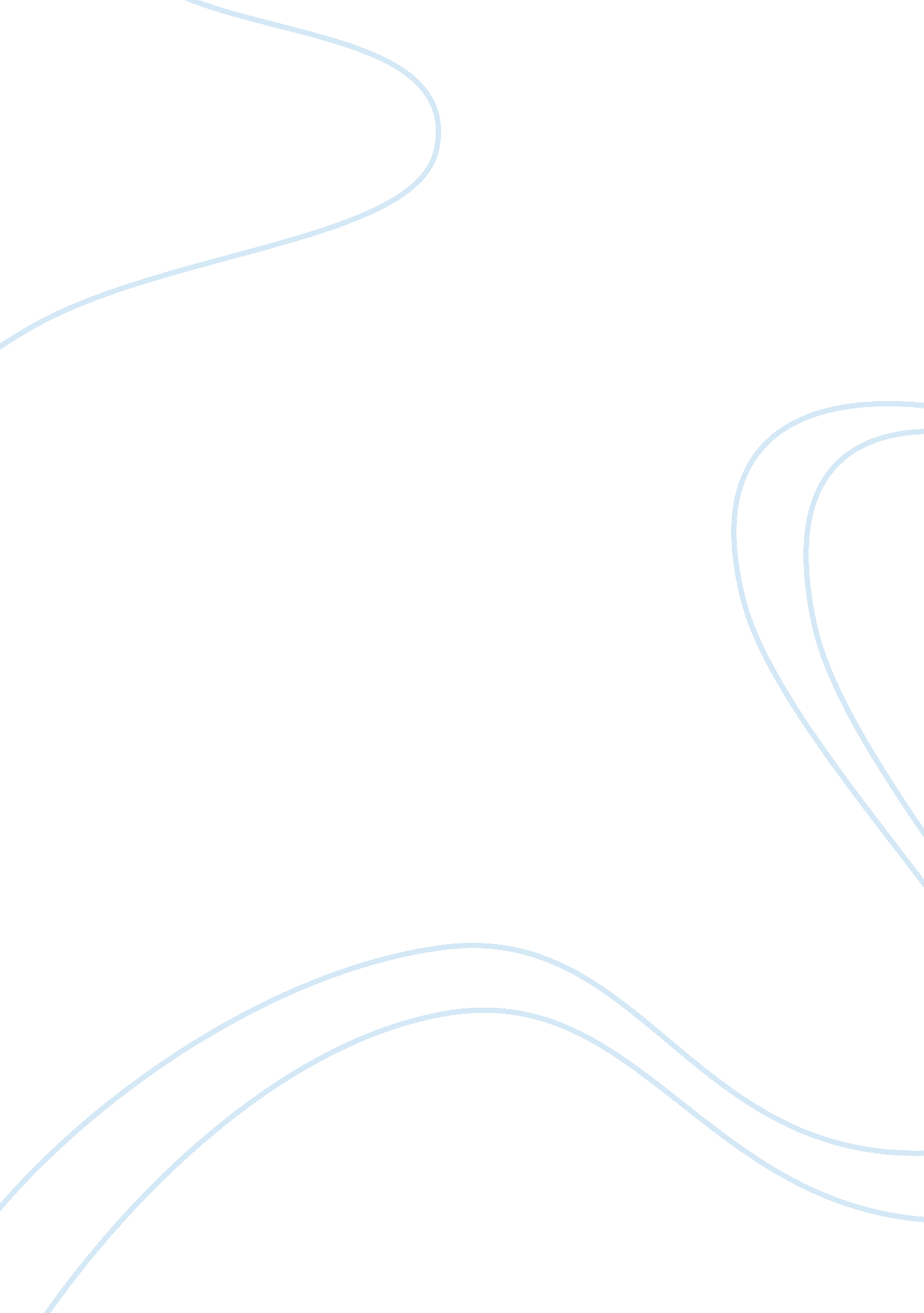 Digital marketing plan assignmentArt & Culture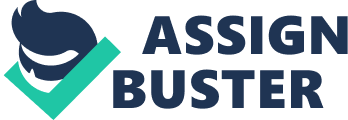 The Language at each of the page should be crisp and clear: all pages should speak in such a way to ensure that it gets directly connected with client Target Audience Micro floggers – Long URL imposes a limit on the number of characters in a message ND hence the traditional URL on the internet are very long and unsuitable for sharing over micro blobbing. The floggers needs short URL to communicate their message swiftly. Twitter users – Twitter users has to twit which has limitation of character Information less space, which can be very crucial on Twitter. A shorter URL leads to in more informative re-Tweets, mainly because more of the information can be included without any long URL taking up space in a Tweet. Brand advertisers – Brands from multiple verticals such as Automotive, Entertainment, Retail (e-commerce) and Consumer Package Goods are using various Horton URL Platforms to identify and amplify new audience segments across the Open Web. Faceable Advertisers – Faceable is a new and unique opportunity to reach literally hundreds of millions of potential users, customers and friends. Depending on your target audience, Faceable has tools that permit you to isolate these users and show them ads relevant to their interests (which should match with your website or business). Defining Set Met Objectives for next 12 Months Currently site has O visitors and O registered users Set Met Objectives is to achieve a gradual milestone of -?? 1 5, 000 visitors and -?? 1, 000 stirred users. Channels Faceable Ads Faceable” s PC platform is probably the most widely used of the three and offers advertisers a user friendly interface. This, along with over 800 million potential customers makes the platform highly desirable to even the smallest businesses with the most limited budgets. Sponsored/Promoted Tweets With its user base of over 140 million active users, Twitter offers sponsored or promoted tweets which are targeted to search results, timeliness or geographic targeting and although these paid tweets are very clearly labeled, they act Just like very day tweets in that they can be re-tweeted and replied to. Twitter currently offers three different types of promotions – Cost per Engagement, Promoted Trends and Promoted Accounts. Cost Per Engagement Details around different types of Promotions are 1 . COPE- works for individual favors or replies to their tweet. 2. Promoted Tweets – are ideal for advertisers that want to reach more users outside of their immediate following. Promoted Trends are offered to the advertiser for a flat fee – and this can be many thousands of pounds per day. 3. Promoted Accounts – are offered on a cost per follow basis and mean that a chosen Twitter account is placed at the top of the Who to Follow” section for targeted users. This is great for building up followers very quickly Linked Ads Linked targets a very specific demographic, it gives you the chance to zone in on business professionals and particular industries. Just as with Ad words, there are two payment options for Linked advertising: pay-per-click (CAP) and pay-Perl , OHO impressions (CPM). Action Plan The action plan to achieve the set met object needs to be defined as short, medium and long term basis 